CR80 FlockedThis Presaturated ATM/Card reader  Cleaning Card is designed to safely and effectively remove all dirt, magnetic oxides, oils, lotions, and other contaminants from all types of concealed magnetic, photo and optic sensors on all types of reader mechanisms. Card Readers require preventative maintenance for keeping the Magnetic Heads clean and debris free from contamination buildup. Pre-saturated Cleaning cards are a cost effective way to maintain your card readers and increase the service life of the magnetic headsDescription:- Product name: Card Reader Flocked Cleaning Card- Style: Diamond- Application: All Card Readers, ATM/POS Terminals, Petroleum Pump, Time/Badge, Slot/Vending, Optical/Barcode, Smart Card etc.- Pouch dimensions (mm): 127*84- Saturation: 99.7% IPA (isopropyl alcohol)- Saturation volume: 3ml (+/- 0.5 ml)- Card material: flocked fiber / plastic / flocked fiber- Card dimensions (mm): 85*54- Thickness (mm): 0.711- Corner radius: Radius corners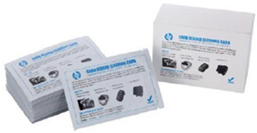 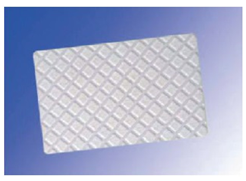 